Convocation à l’Assemblée Générale Le Conseil d’Administration vous convie à l’Assemblée Générale Ordinaire qui se tiendra le :Vendredi 27 Mars 2020 à 19hSalle Gattià Pont Sainte MaxenceL’ordre du jour est :     Bilan 2019 : rapports d’activités et financier, bilan moral        2020 : projet et budget prévisionnel        Présentation des candidatures et élection au Conseil d’Administration        VotesNous vous rappelons que l’AG est un temps fort dans la vie de notre association, si vous ne pouvez pas y assister, merci de nous transmettre le pouvoir ci-dessous dûment complété.------------------------------------------------------------------------------------------------------------------------------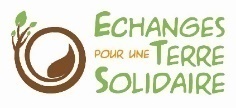 POUVOIR POUR L’ASSEMBLEE GENERALE DU VENDREDI 27 MARS 2020Je soussigné(e) (nom, prénom)* : …………….………...………………………………….…….………………….………………………..,donne pouvoir à Mlle, Mme, M. (1) (nom, prénom)* :…………………….…………………………………….………………………….pour me représenter à l’assemblée générale de l’association ETS qui se tiendra le Vendredi 27 mars  2020, à Pont Sainte Maxence, en prenant part aux délibérations et aux votes prévus à l’ordre du jour.Fait à : …………………..……………………………………..	Le :………….………………….................Signature : (précédée de la mention « Bon pour pouvoir »)------------------------------------------------------------------------------------------------------------------------------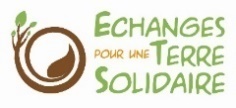 CANDIDATURE AU CONSEIL D’ADMINISTRATIONSouhaitez-vous être candidat(e) au conseil d’administration ? 			OUI			NONFait à : …………………..………………	le :………….…………………..........Signature : N.B. : (1) Rayer la mention inutile / * Ecrire les noms et prénoms en lettres capitales